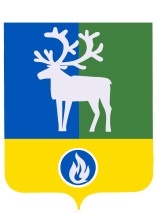 БЕЛОЯРСКИЙ РАЙОНХАНТЫ-МАНСИЙСКИЙ АВТОНОМНЫЙ ОКРУГ - ЮГРААДМИНИСТРАЦИЯ БЕЛОЯРСКОГО РАЙОНАРАСПОРЯЖЕНИЕот 10 февраля 2022 года                                                                                                      № 34-рО внесении изменений в распоряжение администрации Белоярского района                         от 13 мая 2021 года № 140-р1. Внести в приложение «План мероприятий по противодействию коррупции в Белоярском районе на 2021 – 2024 годы» к распоряжению администрации Белоярского района от 13 мая 2021 года № 140-р «Об утверждении Плана мероприятий по противодействию коррупции в Белоярском районе на 2021 – 2024 годы» изменение, дополнив раздел I «Организационные мероприятия по противодействию коррупции» пунктом 1.27 следующего содержания:2.	Контроль за выполнением распоряжения возложить на управляющего делами администрации Белоярского района Стародубову Л.П.  Глава Белоярского района	      		                                                            С.П.Маненков№ п/пМероприятия  по противодействию коррупцииСрок исполненияОтветственные исполнителиРаздел I. Организационные мероприятия по противодействию коррупцииРаздел I. Организационные мероприятия по противодействию коррупцииРаздел I. Организационные мероприятия по противодействию коррупцииРаздел I. Организационные мероприятия по противодействию коррупции1.27Проведение мероприятий, направленных на профилактику антикоррупционного поведения среди молодежи с использованием современных технологий обучения и развития:- Онлайн игра среди учащихся образовательных учреждений Белоярского района «Коррупция – это зло», посвященная Международному дню борьбы с коррупцией;- конкурс видеороликов в формате tik-tok среди молодежи Белоярского района на антикоррупционную тематику.ноябрь – декабрь2022 годаКомитет по делам молодежи, физической культуре и спорту  администрации Белоярского района